¡Un saludo para todas!programación de actividades :Física:10 de noviembre- Energía mecánica 11 de noviembre – Energía mecánicaMatemáticas:12 de noviembre - canónicas.13 de noviembre - canónicas.Recuerden subir los compromisos pendientes al classroom.

COLEGIO EMILIA RIQUELME   Actividades virtuales COLEGIO EMILIA RIQUELME   Actividades virtuales COLEGIO EMILIA RIQUELME   Actividades virtuales COLEGIO EMILIA RIQUELME   Actividades virtuales 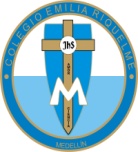 Fecha:09 de noviembreAsignatura:   Matemáticas y físicaGrado:10°Docente: Daniel Castaño AgudeloDocente: Daniel Castaño Agudelo